1 классФамилия, имя ____________________________________________Школа, класс _____________________________________________Задание 1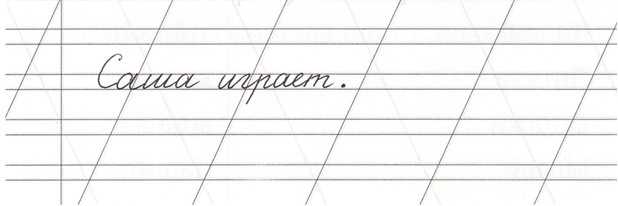 Задание 2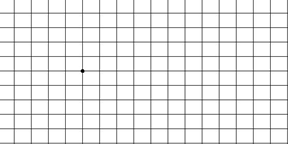 Задание 3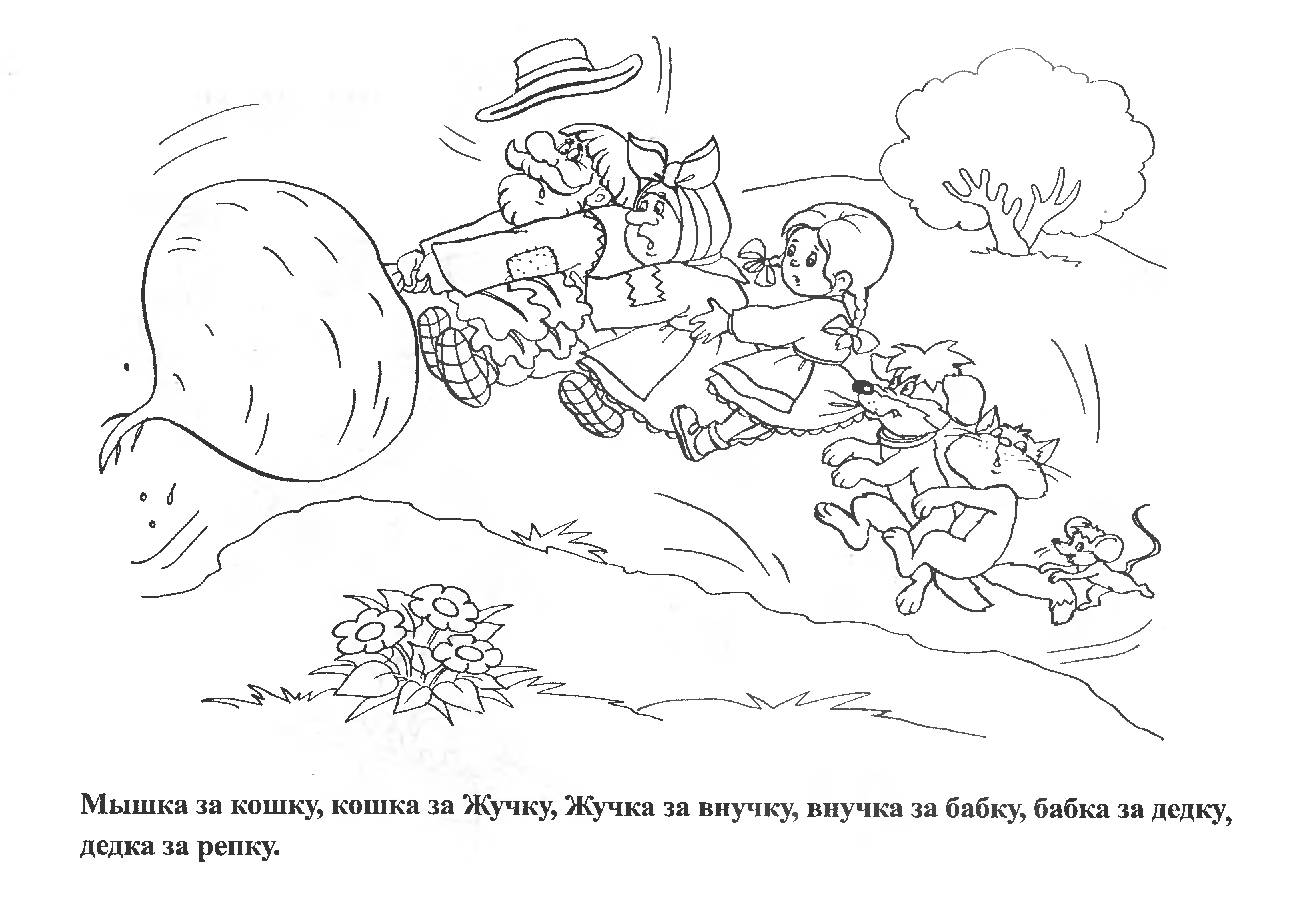 Задание 4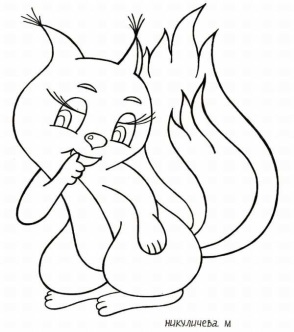 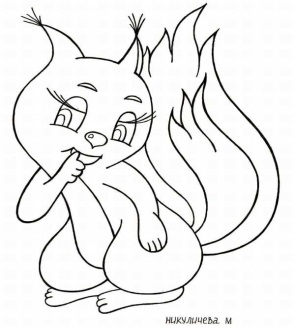 Задание 5Задание 6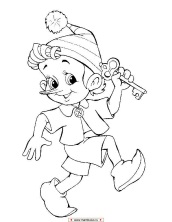 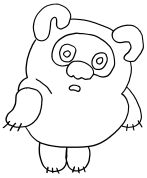 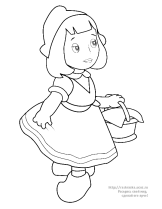 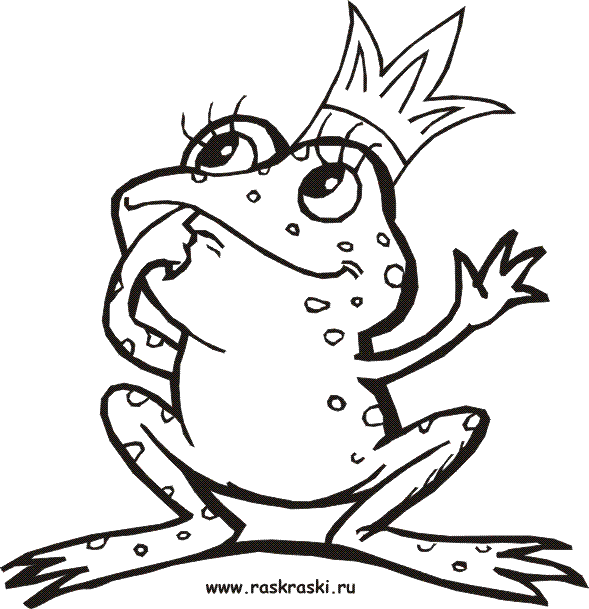 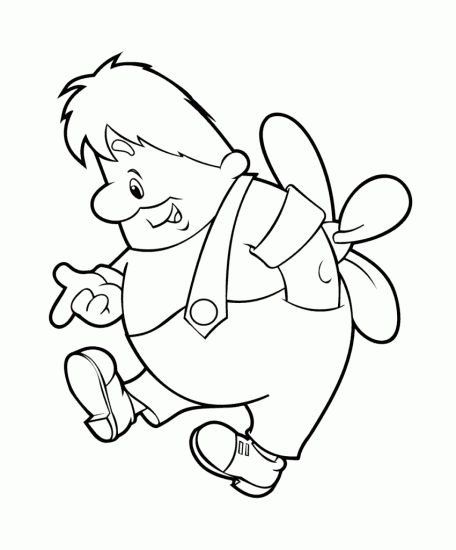 Задание 7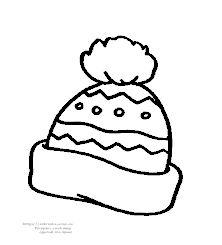 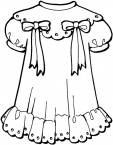 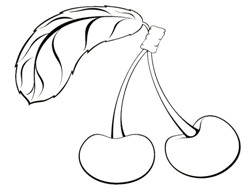 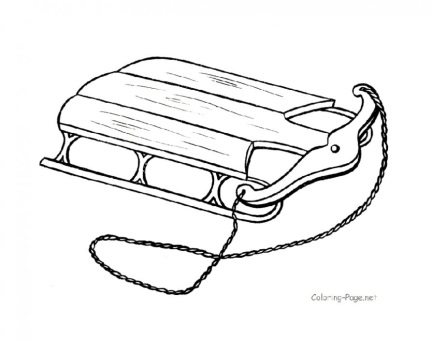 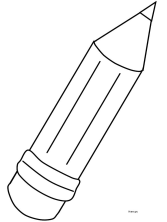 Задание 8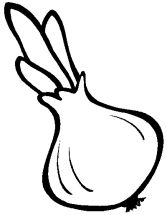 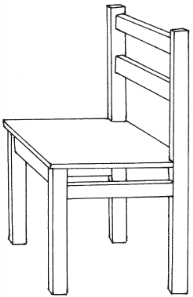 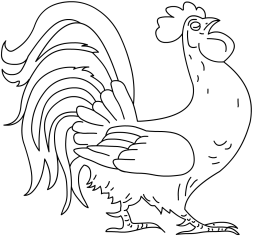 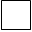 Задание 9Задание 10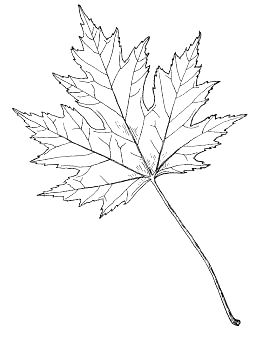 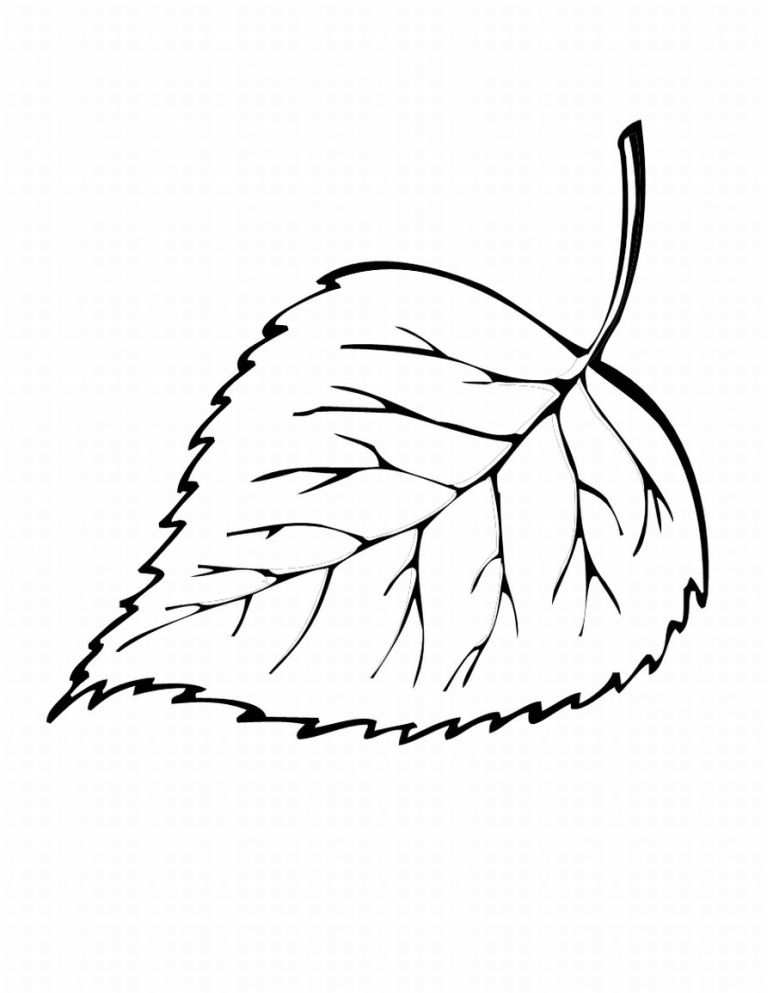 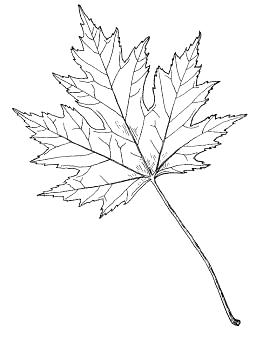 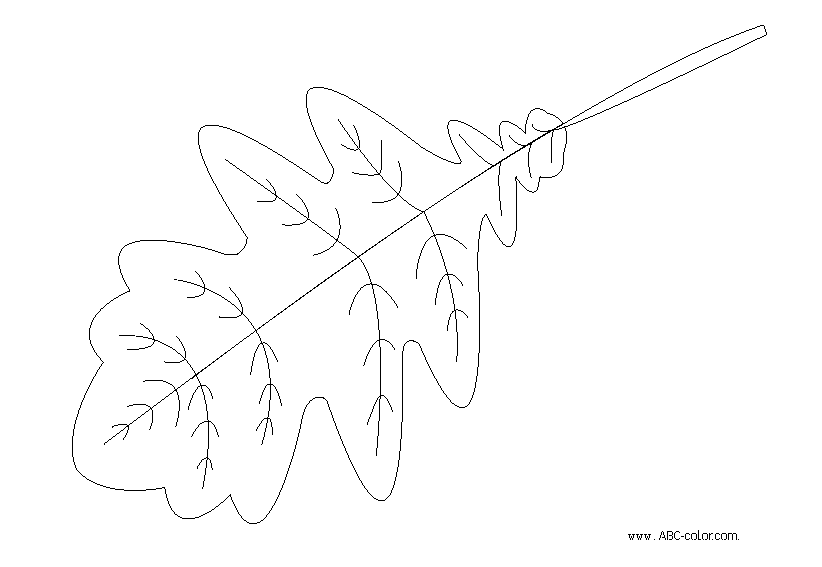 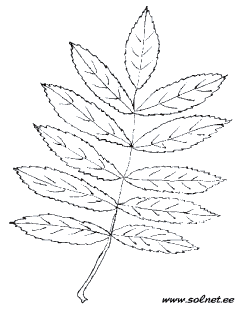 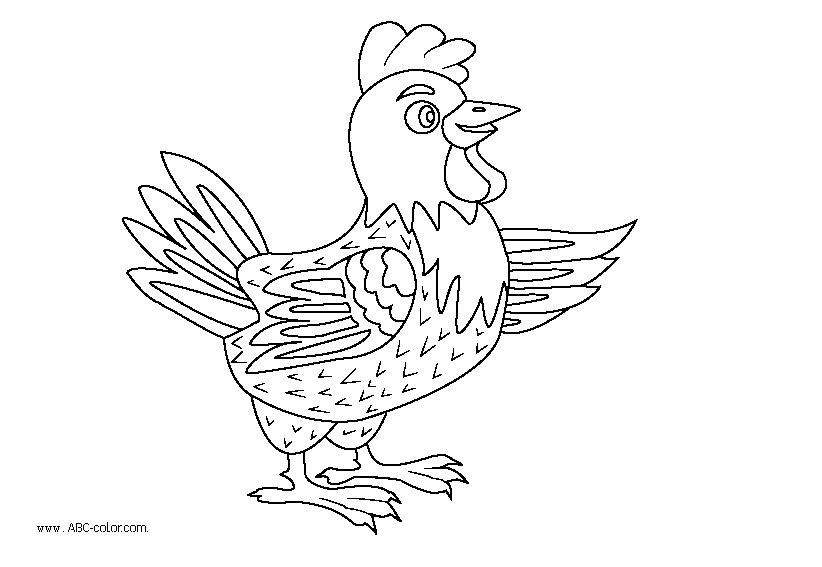 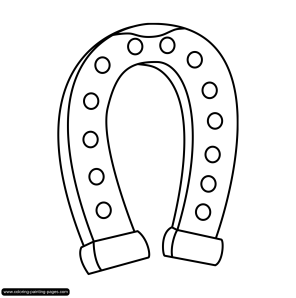 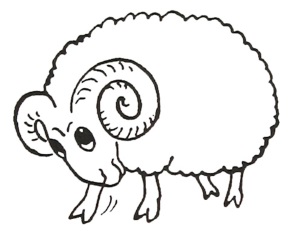 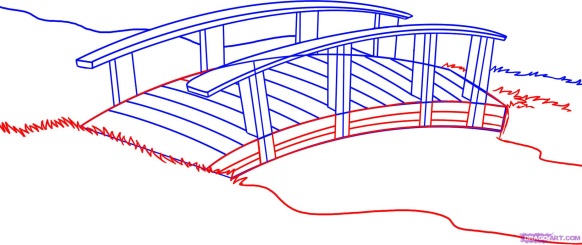 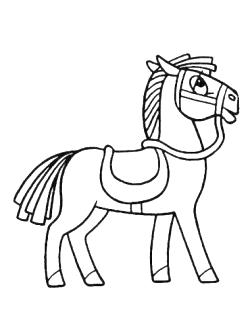 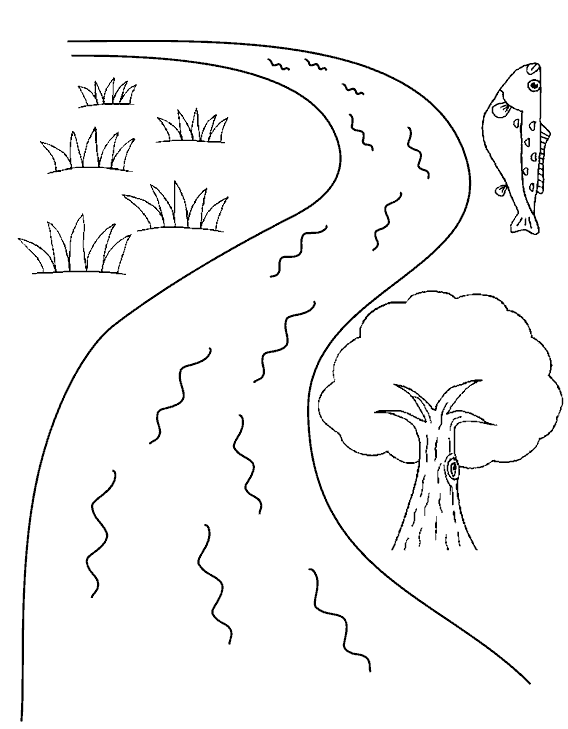 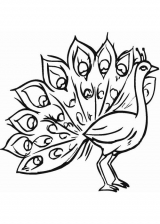 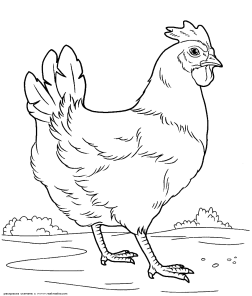 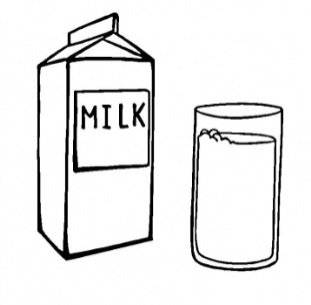 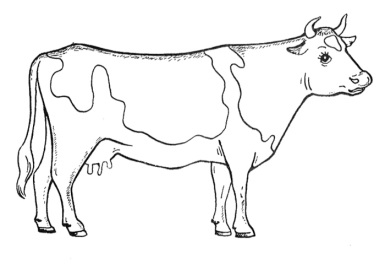 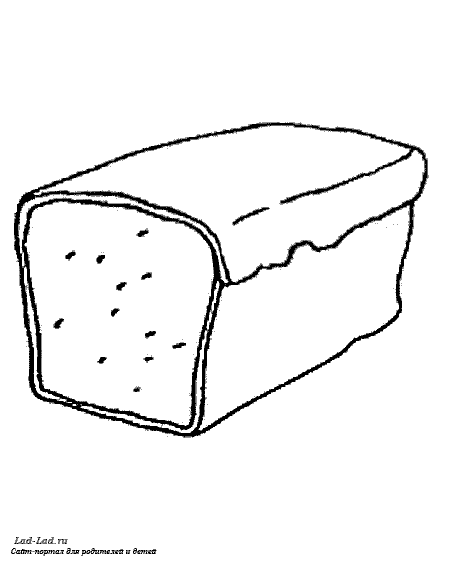 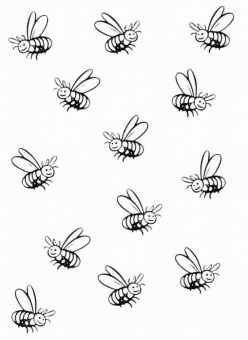 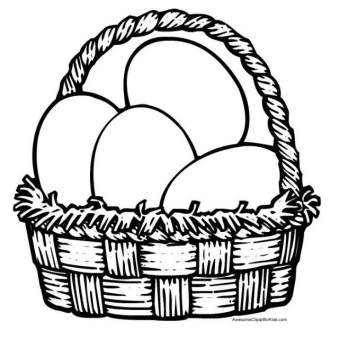 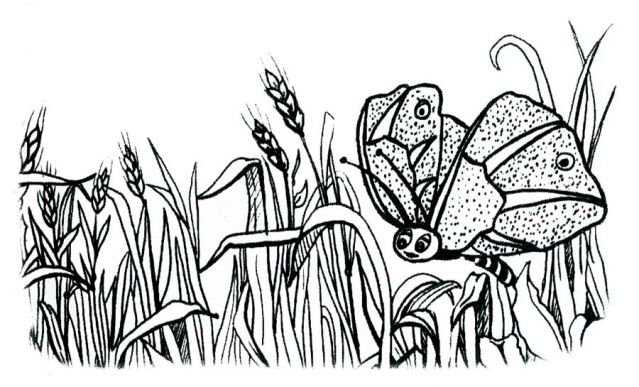 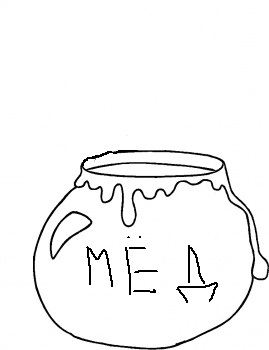 